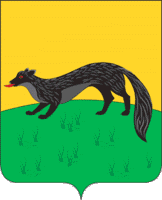 СОВЕТ НАРОДНЫХ ДЕПУТАТОВГОРОДСКОГО ПОСЕЛЕНИЯ – ГОРОД БОГУЧАРБОГУЧАРСКОГО МУНИЦИПАЛЬНОГО РАЙОНА ВОРОНЕЖСКОЙ ОБЛАСТИРЕШЕНИЕ  от  28.04.2017г. №  138                                                                                              г. БогучарОб исполнении бюджета городского поселения – город Богучар  за 2016 год      Рассмотрев проект исполнения бюджета городского поселения – город Богучар за 2016 год, представленный администрацией городского поселения – город Богучар, руководствуясь Бюджетным кодексом РФ, Совет народных депутатов городского поселения – город Богучар Богучарского муниципального района Воронежской области решил:             1. Утвердить отчет об исполнении бюджета городского поселения – город Богучар за 2016 год по доходам в сумме 62 380,4 тыс. рублей и по расходам в сумме 60 916,7 тыс. рублей с превышением доходов  над расходами (профицит городского бюджета) в сумме 1 463,7 тыс. рублей и со следующими показателями:по поступлению доходов в бюджет городского поселения – город Богучар за 2016 год по кодам классификации доходов бюджета согласно приложению 1 к настоящему решению;по поступлению доходов в бюджет городского поселения – город Богучар за 2016 год по кодам видов доходов, подвидов доходов, классификации операций сектора государственного управления, относящихся к доходам бюджета, согласно приложению 2 к настоящему решению;по ведомственной структуре расходов бюджета городского поселения – город Богучар за 2016 год согласно приложению 3 к настоящему решению;по распределению бюджетных ассигнований за 2016 год по разделам и подразделам, целевым статьям и видам расходов классификации расходов бюджета согласно приложению 4 к настоящему решению;по распределению бюджетных ассигнований на исполнение публичных нормативных обязательств городского поселения – город Богучар за 2016 год согласно приложению 5 к настоящему решению;по распределению бюджетных ассигнований на реализацию региональных  целевых программ за 2016 год согласно приложению 6 к настоящему решению.2. Настоящее решение Совета народных депутатов городского поселения – город Богучар Богучарского муниципального района Воронежской области  вступает в силу  со дня его официального обнародования.Глава городского поселения –город Богучар                                                                                         В.Д.  Енин                                                                                                                                      Приложение 1к решению Совета народных депутатов 	городского поселения – город Богучар    	«Об исполнении бюджета городскогопоселения – город Богучар за 2016 год»			                                                                        от  28  апреля  2017 года  № 138    ПОСТУПЛЕНИЕ ДОХОДОВ В БЮДЖЕТ ГОРОДСКОГО ПОСЕЛЕНИЯ – ГОРОД БОГУЧАР ЗА 2016 ГОД ПО КОДАМ КЛАССИФИКАЦИИ ДОХОДОВ БЮДЖЕТА	Приложение 3	к решению Совета народных депутатов	городского поселения – город Богучар                                                                                                           «Об исполнении бюджета городского                                                                                                               поселения – город Богучар за 2016 год»                                                                                                     от 28 апреля 2017 года №  138ВЕДОМСТВЕННАЯ СТРУКТУРА РАСХОДОВ БЮДЖЕТАГОРОДСКОГО ПОСЕЛЕНИЯ – ГОРОД  БОГУЧАР ЗА  2016 ГОДПриложение  4                                                                                                        к решению Совета народных депутатов                                   городского поселения – город Богучар«Об исполнении бюджета городского поселения – город Богучар за 2016 год»                                                       от 28  апреля  2017 года  № 138  РАСПРЕДЕЛЕНИЕ БЮДЖЕТНЫХ АССИГНОВАНИЙ ЗА 2016 ГОДПО РАЗДЕЛАМ И ПОДРАЗДЕЛАМ, ЦЕЛЕВЫМ СТАТЬЯМ И ВИДАМРАСХОДОВ КЛАССИФИКАЦИИ РАСХОДОВ БЮДЖЕТАНаименование показателяКод бюджетной классификацииКод бюджетной классификацииИсполнение(тыс. рублей)Наименование показателяглавного администратора доходовдоходов городского бюджетаИсполнение(тыс. рублей)Доходы62 380,4Налог на доходы физических лиц с доходов, источником которых является налоговый агент 1821 01 02010 01 0000 11016 941,7Налог на доходы физических лиц с доходов, зарегистрированных в качестве индивидуальных предпринимателей, частных нотариусов и других лиц, занимающихся частной практикой1821 01 02020 01 0000 110252,9Налог на доходы физических лиц с доходов, полученных в соответствии со ст.228 НК РФ1821 01 02030 01 0000 11053,0Налог на доходы физических лиц в виде фиксированных авансовых платежей с доходов,  полученных иностранными гражданами1821 01 02040 01 0000 11032,7Акцизы по подакцизным товарам, производимым на территории РФ1821 03 02000 01 0000 1101 721,5Единый сельскохозяйственный налог1821 05 03010 01 0000 110434,0Налог на имущество физических лиц1821 06 01030 13 0000 1102 488,9Земельный налог с организаций1821 06 06033 13 0000 11014 258,7Земельный налог с физических лиц1821 06 06043 13 0000 1104 211,5Доходы, получаемые в виде арендной платы  за земельные участки,  государственная собственность на которые не разграничена и которые расположены в границах поселений, а также средства  от продажи права на заключение договоров аренды указанных земельных участков9271 11 05010 13 0000 1201 561,0Доходы от сдачи в аренду имущества, находящегося в оперативном управлении поселений9141 11 05035 13 0000 120176,9Доходы    от    продажи    земельных    участков,                              государственная  собственность  на   которые   не  разграничена и  которые  расположены  в  границах поселений9271 14 06013 13 0000 430452,2Штрафы, санкции, возмещение ущерба9141 16 90050 13 0000 14024,6Прочие неналоговые доходы9141 17 05050 13 0000 18019,1Дотация на выравнивание бюджетной обеспеченности9142 02 01001 13 0000 1511 048,4Дотация на поддержку мер по обеспечению сбалансированности бюджета9142 02 01003 13 0000 1519,2Субсидии бюджетам на строительство, модернизацию, ремонт и содержание автомобильных дорог общего пользования, в том числе дорог в поселениях9142 02 02041 13 0000 1517 306,2Прочие субсидии бюджетам  поселений        914       2 02 02999 13 0000 15111 295,4Межбюджетные трансферты, передаваемые бюджетам поселений  для компенсации дополнительных расходов, возникших в результате решений, принятых органами власти другого уровня9142 02 04012 13 0000 15192,5	Приложение 2к решению Совета народных депутатов городского поселения - город Богучар«Об исполнении бюджета городскогопоселения - город Богучар за 2016 год»           от 28 апреля  2017 года  № 138                	Приложение 2к решению Совета народных депутатов городского поселения - город Богучар«Об исполнении бюджета городскогопоселения - город Богучар за 2016 год»           от 28 апреля  2017 года  № 138                	Приложение 2к решению Совета народных депутатов городского поселения - город Богучар«Об исполнении бюджета городскогопоселения - город Богучар за 2016 год»           от 28 апреля  2017 года  № 138                ПОСТУПЛЕНИЕ ДОХОДОВ В БЮДЖЕТ ГОРОДСКОГО ПОСЕЛЕНИЯ - ГОРОД БОГУЧАР ЗА 2016 ГОД ПО КОДАМ ВИДОВ ДОХОДОВ, ПОДВИДОВ ДОХОДОВ КЛАССИФИКАЦИИ ОПЕРАЦИЙ СЕКТОРА ГОСУДАРСТВЕННОГО УПРАВЛЕНИЯ, ОТНОСЯЩИХСЯ К ДОХОДАМ БЮДЖЕТАПОСТУПЛЕНИЕ ДОХОДОВ В БЮДЖЕТ ГОРОДСКОГО ПОСЕЛЕНИЯ - ГОРОД БОГУЧАР ЗА 2016 ГОД ПО КОДАМ ВИДОВ ДОХОДОВ, ПОДВИДОВ ДОХОДОВ КЛАССИФИКАЦИИ ОПЕРАЦИЙ СЕКТОРА ГОСУДАРСТВЕННОГО УПРАВЛЕНИЯ, ОТНОСЯЩИХСЯ К ДОХОДАМ БЮДЖЕТАПОСТУПЛЕНИЕ ДОХОДОВ В БЮДЖЕТ ГОРОДСКОГО ПОСЕЛЕНИЯ - ГОРОД БОГУЧАР ЗА 2016 ГОД ПО КОДАМ ВИДОВ ДОХОДОВ, ПОДВИДОВ ДОХОДОВ КЛАССИФИКАЦИИ ОПЕРАЦИЙ СЕКТОРА ГОСУДАРСТВЕННОГО УПРАВЛЕНИЯ, ОТНОСЯЩИХСЯ К ДОХОДАМ БЮДЖЕТАПОСТУПЛЕНИЕ ДОХОДОВ В БЮДЖЕТ ГОРОДСКОГО ПОСЕЛЕНИЯ - ГОРОД БОГУЧАР ЗА 2016 ГОД ПО КОДАМ ВИДОВ ДОХОДОВ, ПОДВИДОВ ДОХОДОВ КЛАССИФИКАЦИИ ОПЕРАЦИЙ СЕКТОРА ГОСУДАРСТВЕННОГО УПРАВЛЕНИЯ, ОТНОСЯЩИХСЯ К ДОХОДАМ БЮДЖЕТАПОСТУПЛЕНИЕ ДОХОДОВ В БЮДЖЕТ ГОРОДСКОГО ПОСЕЛЕНИЯ - ГОРОД БОГУЧАР ЗА 2016 ГОД ПО КОДАМ ВИДОВ ДОХОДОВ, ПОДВИДОВ ДОХОДОВ КЛАССИФИКАЦИИ ОПЕРАЦИЙ СЕКТОРА ГОСУДАРСТВЕННОГО УПРАВЛЕНИЯ, ОТНОСЯЩИХСЯ К ДОХОДАМ БЮДЖЕТАПОСТУПЛЕНИЕ ДОХОДОВ В БЮДЖЕТ ГОРОДСКОГО ПОСЕЛЕНИЯ - ГОРОД БОГУЧАР ЗА 2016 ГОД ПО КОДАМ ВИДОВ ДОХОДОВ, ПОДВИДОВ ДОХОДОВ КЛАССИФИКАЦИИ ОПЕРАЦИЙ СЕКТОРА ГОСУДАРСТВЕННОГО УПРАВЛЕНИЯ, ОТНОСЯЩИХСЯ К ДОХОДАМ БЮДЖЕТАКод классификацииНаименованиеИсполнение (тыс. руб.)Код классификацииНаименованиеИсполнение (тыс. руб.)000 8 50 00000 00 0000 000доходы всего62 380,4000 1 00 00000 00 0000 000НАЛОГОВЫЕ И НЕНАЛОГОВЫЕ ДОХОДЫ42 628,7000 1 01 00000 00 0000 000НАЛОГИ НА ПРИБЫЛЬ, ДОХОДЫ17 280,3000 1 01 02000 01 0000 110Налог на доходы физических лиц17 280,3000 1 01 02010 01 0000 110Налог на доходы физических лиц с доходов, источником которых является налоговый агент, за исключением доходов, в отношении которых исчисление и уплата налога осуществляются в соответствии со статьями 227, 2271 и 228 Налогового кодекса Российской Федерации16 941,7000 1 01 02020 01 0000 110Налог на доходы физических лиц с доходов, полученных от осуществления деятельности физическими лицами, зарегистрированными в качестве индивидуальных предпринимателей, нотариусов, занимающихся частной практикой, адвокатов, учредивших адвокатские кабинеты и других лиц, занимающихся частной практикой в соответствии со статьей 227 Налогового кодекса Российской Федерации252,9000 1 01 02030 01 0000 110Налог на доходы физических лиц с доходов,  полученных физическими лицами в соответствии со статьей 228 Налогового Кодекса Российской Федерации53,0000 1 01 02040 01 0000 110Налог на доходы физических лиц в виде фиксированных авансовых платежей с доходов, полученных физическими лицами, являющимися иностранными гражданами, осуществляющими трудовую деятельность по найму у физических лиц на основании патента в соответствии  со статьей 2271 Налогового кодекса Российской Федерации32,7000 1 03 00000 00 0000 000НАЛОГИ НА ТОВАРЫ (РАБОТЫ, УСЛУГИ),  РЕАЛИЗУЕМЫЕ НА ТЕРРИТОРИИ РФ1 721,5000 1 03 00000 00 0000 000Акцизы по подакцизным товарам, производимым на территории РФ1 721,5000 1 05 00000 00 0000 000НАЛОГИ НА СОВОКУПНЫЙ ДОХОД434,0000 1 05 03010 01 0000 110Единый сельскохозяйственный налог434,0000 1 06 00000 00 0000 000 НАЛОГИ НА ИМУЩЕСТВО20 959,1000 1 06 01030 13 0000 110Налог на имущество физических лиц2 488,9000 1 06 06033 13 0000 110Земельный налог с организаций 14 258,7000 1 06 06043 13 0000 110Земельный налог с физических лиц 4 211,5000 1 11 00000 00 0000 000ДОХОДЫ ОТ ИСПОЛЬЗОВАНИЯ ИМУЩЕСТВА, НАХОДЯЩЕГОСЯ В ГОСУДАРСТВЕННОЙ И МУНИЦИПАЛЬНОЙ СОБСТВЕННОСТИ1 737,9000 1 11 05000 00 0000 120Доходы, получаемые в виде арендной либо иной платы за передачу в возмездное пользование государственного и муниципального имущества (за исключением имущества бюджетных и автономных учреждений, а также имущества государственных и муниципальных унитарных предприятий, в том числе казенных)1 737,9000 1 11 05010 13 0000 120Доходы, получаемые в виде арендной платы за земельные участки, государственная собственность на которые не разграничена, а также средства от продажи права на заключение договоров аренды указанных земельных участков1 561,0000 1 11 05013 13 0000 120Доходы, получаемые в виде арендной платы за земельные участки, государственная собственность на которые не разграничена и которые расположены в границах поселений, а также средства от продажи права на заключение договоров аренды указанных земельных участков1 561,0000 1 11 05030 00 0000 120Доходы от сдачи в аренду имущества, находящегося в оперативном управлении органов государственной власти, органов местного самоуправления, государственных внебюджетных фондов и созданных ими учреждений (за исключением имущества бюджетных и автономных учреждений)176,9000 1 11 05035 10 0000 120Доходы от сдачи в аренду имущества, находящегося в оперативном управлении органов управления поселений и созданных ими учреждений (за исключением имущества муниципальных бюджетных и автономных учреждений)176,9000 1 14 00000 00 0000 100 ДОХОДЫ ОТ ПРОДАЖИ МАТЕРИАЛЬНЫХ И НЕМАТЕРИАЛЬНЫХ АКТИВОВ452,2000 1 14 06000 00 0000 430Доходы    от    продажи    земельных    участков, находящихся в государственной и муниципальной собственности (за исключением земельных участков бюджетных и автономных учреждений)452,2000 1 14 06010 00 0000 430Доходы     от    продажи    земельных    участков,                              государственная  собственность  на   которые не  разграничена452,2000 1 14 06013 13 0000 430Доходы от продажи земельных участков, государственная собственность на которые не разграничена и которые расположены в границах поселений452,2000 1 16 00000 00 0000 000ШТРАФЫ, САНКЦИИ, ВОЗМЕЩЕНИЕ УЩЕРБА24,6000 1 16 90000 00 0000 140Прочие поступления от денежных взысканий (штрафов) и иных сумм в возмещение ущерба24,6000 1 16 90050 13 0000 140Прочие поступления от денежных взысканий (штрафов) и иных сумм в возмещение ущерба, зачисляемые в бюджеты поселений24,6000 1 17 00000 00 0000 000ПРОЧИЕ НЕНАЛОГОВЫЕ ДОХОДЫ19,1000 1 17 05000 00 0000 180Прочие неналоговые доходы19,1000 1 17 05050 13 0000 180Прочие неналоговые доходы бюджетов городских поселений19,1000 2 00 00000 00 0000 000БЕЗВОЗМЕЗДНЫЕ  ПОСТУПЛЕНИЯ19 751,7000 2 02 00000 00 0000 000БЕЗВОЗМЕЗДНЫЕ ПОСТУПЛЕНИЯ ОТ ДРУГИХ БЮДЖЕТОВ БЮДЖЕТНОЙ СИСТЕМЫ РОССИЙСКОЙ ФЕДЕРАЦИИ19 751,7000 2 02 01000 00 0000 151Дотации бюджетам субъектов Российской Федерации и муниципальных образований1 057,6000 2 02 01001 00 0000 151Дотации на выравнивание бюджетной обеспеченности1 048,4000 2 02 01001 13 0000 151Дотации бюджетам поселений на выравнивание бюджетной обеспеченности1 048,4000 2 02 01003 13 0000 151Дотации бюджетам поселений на поддержку мер по обеспечению сбалансированности бюджетов9,2000 2 02 02000 00 0000 151Субсидии бюджетам субъектов Российской Федерации и муниципальных образований18 601,6000 2 02 02041 13 0000 151Субсидии бюджетам поселений на строительство, модернизацию, ремонт и содержание автомобильных дорог общего пользования, в том числе дорог в поселениях7 306,2000 2 02 02999 13 0000 151Прочие субсидии бюджетам городских поселений11 295,4000 2 02 04000 00 0000 151Иные межбюджетные трансферты92,5000 2 02 04012 00 0000 151Межбюджетные трансферты, передаваемые бюджетам для компенсации дополнительных расходов, возникших в результате решений, принятых органами власти другого уровня92,5НаименованиеГРБС,РБСРзПРЦСРВРсумма(тыс. рублей)12345613ВСЕГО60 916,7Администрация городского поселения - город Богучар91452 842,1Общегосударственные вопросы914017 840,7Функционирование Правительства Российской Федерации, высших исполнительных органов государственной власти субъектов Российской Федерации, местных администраций 91401047 840,7Руководство и управление в сфере установленных функций органов государственной власти субъектов Российской Федерации  и органов местного самоуправления914010439 2 01 920100007 840,7Центральный аппарат914010439 2 01 920107 840,7Расходы на выплаты персоналу в целях обеспечения выполнения функций государственными органами, казенными учреждениями, органами управления государственными внебюджетными фондами914010439 2 01 920101004 470,3Расходы на выплаты персоналу государственных органов914010439 2 01 920101204 470,3Фонд оплаты труда и страховые взносы914010439 2 01 920101214 406,4Иные выплаты персоналу, за исключением фонда оплаты труда914010439 2 01 9201012263,9Закупка товаров, работ и услуг для государственных нужд914010439 2 01 920102003 163,4Иные закупки товаров, работ и услуг для государственных нужд914010439 2 01 920102403 163,4Прочая закупка товаров, работ и услуг для государственных нужд914010439 2 01 920102443 163,4Иные бюджетные ассигнования914010439 2 01 92010800207,0Уплата налогов, сборов и иных платежей914010439 2 01 92010850207,0Уплата прочих налогов, сборов и иных платежей914010439 2 01 92010852207,0Национальная экономика9140415 385,7Дорожное хозяйство (дорожные фонды)914040939 2 06 9129015 385,7Закупка товаров, работ и услуг для государственных нужд914040939 2 06 9129020015 385,7Иные закупки товаров, работ и услуг для государственных нужд914040939 2 06 9129024015 385,7Прочая закупка товаров, работ и услуг для государственных нужд914040939 2 06 9129024415 385,7Жилищно-коммунальное хозяйство9140528 475,4Жилищное хозяйство91405018,2Закупка товаров, работ и услуг для государственных нужд914050139 1 01  960102008,2Иные закупки товаров, работ и услуг для государственных нужд914050139 1 01  960102408,2Закупка товаров, работ, услуг в целях капитального ремонта государственного имущества914050139 1 01  960102448,2Обеспечение мероприятий по капитальному ремонту многоквартирных жилых домов91405 0139 1 01  96010244Иные бюджетные ассигнования914050139 1 01  96010244Благоустройство914050328 467,2Уличное  освещение914050339 1 02 926503 388,5Закупка товаров, работ и услуг для государственных нужд914050339 1 02 926502003 388,5Иные закупки товаров, работ и услуг для государственных нужд914050339 1 02 926502403 388,5Прочая закупка товаров, работ и услуг для государственных нужд914050339 1 02 926502443 388,5Строительство и содержание автомобильных дорог и инженерных сооружений на них в границах городских округов и поселений в рамках благоустройства914050339 1 03 92660241,8Закупка товаров, работ и услуг для государственных нужд914050339 1 03 92660200241,8Иные закупки товаров, работ и услуг для государственных нужд914050339 1 03 92660240241,8Прочая закупка товаров, работ и услуг для государственных нужд914050339 1 03 92660244241,8Организация и содержание мест захоронения914050339 1 04 92670806,5Закупка товаров, работ и услуг для государственных нужд914050339 1 04 92670200806,5Иные закупки товаров, работ и услуг для государственных нужд914050339 1 04 92670240806,5Прочая закупка товаров, работ и услуг для государственных нужд914050339 1 04 92670244806,5Озеленение914050339 1 05 92690577,4Закупка товаров, работ и услуг для государственных нужд914050339 1 05 92690200577,4Иные закупки товаров, работ и услуг для государственных нужд914050339 1 05 92690240577,4Прочая закупка товаров, работ и услуг для государственных нужд914050339 1 05 92690244577,4Прочие мероприятия по благоустройству городских округов и поселений 914050339 1 05 9271023 453,0Закупка товаров, работ и услуг для государственных нужд914050339 1 05 9271020023 453,0Иные закупки товаров, работ и услуг для государственных нужд914050339 1 05 9271024023 453,0Прочая закупка товаров, работ и услуг для государственных нужд914050339 1 05 9271024423 453,0Социальная политика91410689,7Пенсионное обеспечение9141001286,1Пенсии914100139 2 05 90470286,1Доплаты к пенсиям государственных служащих субъектов Российской Федерации и муниципальных служащих914100139 2 05 90470286,1Социальное обеспечение и иные выплаты населению914100139 2 05 90470300286,1Иные выплаты населению914100139 2 05 90470312286,1Социальное обеспечение населения9141003403,5Социальная помощь914100339 2 05 90490403,5Мероприятия в области социальной политики914100339 2 05 90490403,5Социальное обеспечение и иные выплаты населению914100339 2 05 90490300403,5Публичные нормативные социальные выплаты гражданам914100339 2 05 90490313403,5Обслуживание государственного внутреннего и муниципального долга9141301450,6Обслуживание государственного (муниципального) долга914130139 2 08 27880232450,6МКУ «УПРАВЛЕНИЕ ГОРОДСКОГО ХОЗЯЙСТВА ГОРОДА БОГУЧАР»9328 074,6Выполнение других обязательств государства932011339 2 07 902004 829,5Расходы на выплаты персоналу в целях обеспечения выполнения функций государственными органами, казенными учреждениями, органами управления государственными внебюджетными фондами932011339 2 07 902001003 411,9Расходы на выплаты персоналу казенных учреждений932011339 2 07 902001103 411,9Фонд оплаты труда и страховые взносы932011339 2 07 902001113 380,4Иные выплаты персоналу, за исключением фонда оплаты труда932011339 2 07 9020011231,5Закупка товаров, работ и услуг для государственных нужд932011339 2 07 902002001 028,7Иные закупки товаров, работ и услуг для государственных нужд932011339 2 07 902002401 028,7Прочая закупка товаров, работ и услуг для государственных нужд932011339 2 07 902002441 028,7Уплата налогов, сборов и иных платежей932011339 2 07 90200800232,9Премии и гранты932011339 2 07 90200350154,0Безвозмездные перечисления бюджетам932011339 2 07 902005402,0ФИЗИЧЕСКАЯ КУЛЬТУРА И СПОРТ9321102320,5Массовый спорт932110239 2 03 90410320,5Закупка товаров, работ и услуг для государственных нужд932110239 2 03 90410200320,5Иные закупки товаров, работ и услуг для государственных нужд932110239 2 03 90410240320,5Прочая закупка товаров, работ и услуг для государственных нужд932110239 2 03 90410244320,5Культура 93208012 924,6Дворцы и дома культуры, другие учреждения культуры и средств массовой информации932080139 2 04 006102 924,6Закупка товаров, работ и услуг для государственных нужд932080139 2 04 006102002 476,2Иные закупки товаров, работ и услуг для государственных нужд932080139 2 04 006102402 476,2Прочая закупка товаров, работ и услуг для государственных нужд932080139 2 04 006102442 476,2Безвозмездное перечисление бюджетам932080139 2 04 00610540448,4Наименование показателяНаименование показателяНаименование показателяРзПРПРЦСРЦСРЦСРЦСРЦСРВРсумма (тыс.рублей)сумма (тыс.рублей)11123344444588ВСЕГО РАСХОДОВ ВСЕГО РАСХОДОВ ВСЕГО РАСХОДОВ 60 916,760 916,7ОБЩЕГОСУДАРСТВЕННЫЕ ВОПРОСЫОБЩЕГОСУДАРСТВЕННЫЕ ВОПРОСЫОБЩЕГОСУДАРСТВЕННЫЕ ВОПРОСЫ0112 670,212 670,2Функционирование Правительства Российской Федерации, высших исполнительных органов государственной власти субъектов Российской Федерации, местных администраций Функционирование Правительства Российской Федерации, высших исполнительных органов государственной власти субъектов Российской Федерации, местных администраций Функционирование Правительства Российской Федерации, высших исполнительных органов государственной власти субъектов Российской Федерации, местных администраций 0104047 840,77 840,7Руководство и управление в сфере установленных функций органов государственной власти субъектов Российской Федерации  и органов местного самоуправленияРуководство и управление в сфере установленных функций органов государственной власти субъектов Российской Федерации  и органов местного самоуправленияРуководство и управление в сфере установленных функций органов государственной власти субъектов Российской Федерации  и органов местного самоуправления01040439 2 01 9201039 2 01 9201039 2 01 9201039 2 01 9201039 2 01 9201039 2 01 920107 840,77 840,7Центральный аппаратЦентральный аппаратЦентральный аппарат01040439 2 01 9201039 2 01 9201039 2 01 9201039 2 01 9201039 2 01 920107 840,77 840,7Расходы на выплаты персоналу в целях обеспечения выполнения функций государственными органами, казенными учреждениями, органами управления государственными внебюджетными фондамиРасходы на выплаты персоналу в целях обеспечения выполнения функций государственными органами, казенными учреждениями, органами управления государственными внебюджетными фондамиРасходы на выплаты персоналу в целях обеспечения выполнения функций государственными органами, казенными учреждениями, органами управления государственными внебюджетными фондами01040439 2 01 9201039 2 01 9201039 2 01 9201039 2 01 9201039 2 01 920101004 470,34 470,3Расходы на выплаты персоналу государственных органовРасходы на выплаты персоналу государственных органовРасходы на выплаты персоналу государственных органов01040439 2 01 9201039 2 01 9201039 2 01 9201039 2 01 9201039 2 01 920101204 470,34 470,3Фонд оплаты труда и страховые взносыФонд оплаты труда и страховые взносыФонд оплаты труда и страховые взносы01040439 2 01 9201039 2 01 9201039 2 01 9201039 2 01 9201039 2 01 920101214 406,44 406,4Иные выплаты персоналу, за исключением фонда оплаты трудаИные выплаты персоналу, за исключением фонда оплаты трудаИные выплаты персоналу, за исключением фонда оплаты труда01040439 2 01 9201039 2 01 9201039 2 01 9201039 2 01 9201039 2 01 9201012263,963,9Закупка товаров, работ и услуг для государственных нуждЗакупка товаров, работ и услуг для государственных нуждЗакупка товаров, работ и услуг для государственных нужд01040439 2 01 9201039 2 01 9201039 2 01 9201039 2 01 9201039 2 01 920102003 163,43 163,4Иные закупки товаров, работ и услуг для государственных нуждИные закупки товаров, работ и услуг для государственных нуждИные закупки товаров, работ и услуг для государственных нужд01040439 2 01 9201039 2 01 9201039 2 01 9201039 2 01 9201039 2 01 920102403 163,43 163,4Прочая закупка товаров, работ и услуг для государственных нуждПрочая закупка товаров, работ и услуг для государственных нуждПрочая закупка товаров, работ и услуг для государственных нужд01040439 2 01 9201039 2 01 9201039 2 01 9201039 2 01 9201039 2 01 920102443 163,43 163,4Иные бюджетные ассигнованияИные бюджетные ассигнованияИные бюджетные ассигнования01040439 2 01 9201039 2 01 9201039 2 01 9201039 2 01 9201039 2 01 92010800207,0207,0Уплата налогов, сборов и иных платежейУплата налогов, сборов и иных платежейУплата налогов, сборов и иных платежей01040439 2 01 9201039 2 01 9201039 2 01 9201039 2 01 9201039 2 01 92010850207,0207,0Уплата прочих налогов, сборов и иных платежейУплата прочих налогов, сборов и иных платежейУплата прочих налогов, сборов и иных платежей01040439 2 01 9201039 2 01 9201039 2 01 9201039 2 01 9201039 2 01 92010852207,0207,0Другие общегосударственные вопросыДругие общегосударственные вопросыДругие общегосударственные вопросы0113134 829,54 829,5Выполнение других обязательств государстваВыполнение других обязательств государстваВыполнение других обязательств государства01131339 2 07 9020039 2 07 9020039 2 07 9020039 2 07 9020039 2 07 902004 829,54 829,5Расходы на выплаты персоналу в целях обеспечения выполнения функций государственными органами, казенными учреждениями, органами управления государственными внебюджетными фондамиРасходы на выплаты персоналу в целях обеспечения выполнения функций государственными органами, казенными учреждениями, органами управления государственными внебюджетными фондамиРасходы на выплаты персоналу в целях обеспечения выполнения функций государственными органами, казенными учреждениями, органами управления государственными внебюджетными фондами01131339 2 07 9020039 2 07 9020039 2 07 9020039 2 07 9020039 2 07 902001003 411,93 411,9Расходы на выплаты персоналу казенных учрежденийРасходы на выплаты персоналу казенных учрежденийРасходы на выплаты персоналу казенных учреждений01131339 2 07 9020039 2 07 9020039 2 07 9020039 2 07 9020039 2 07 902001103 411,93 411,9Фонд оплаты труда и страховые взносыФонд оплаты труда и страховые взносыФонд оплаты труда и страховые взносы01131339 2 07 9020039 2 07 9020039 2 07 9020039 2 07 9020039 2 07 902001113 380,43 380,4Иные выплаты персоналу, за исключением фонда оплаты трудаИные выплаты персоналу, за исключением фонда оплаты трудаИные выплаты персоналу, за исключением фонда оплаты труда01131339 2 07 9020039 2 07 9020039 2 07 9020039 2 07 9020039 2 07 9020011231,531,5Закупка товаров, работ и услуг для государственных нуждЗакупка товаров, работ и услуг для государственных нуждЗакупка товаров, работ и услуг для государственных нужд01131339 2 07 9020039 2 07 9020039 2 07 9020039 2 07 9020039 2 07 902002001 028,71 028,7Иные закупки товаров, работ и услуг для государственных нуждИные закупки товаров, работ и услуг для государственных нуждИные закупки товаров, работ и услуг для государственных нужд01131339 2 07 9020039 2 07 9020039 2 07 9020039 2 07 9020039 2 07 902002401 028,71 028,7Прочая закупка товаров, работ и услуг для государственных нуждПрочая закупка товаров, работ и услуг для государственных нуждПрочая закупка товаров, работ и услуг для государственных нужд01131339 2 07 9020039 2 07 9020039 2 07 9020039 2 07 9020039 2 07 902002441 028,71 028,7Уплата налогов, сборов и иных платежейУплата налогов, сборов и иных платежейУплата налогов, сборов и иных платежей01131339 2 07 9020039 2 07 9020039 2 07 9020039 2 07 9020039 2 07 90200850232,9232,9Премии и грантыПремии и грантыПремии и гранты01131339 2 07 9020039 2 07 9020039 2 07 9020039 2 07 9020039 2 07 90200350154,0154,0Безвозмездные перечисления бюджетамБезвозмездные перечисления бюджетамБезвозмездные перечисления бюджетам01131339 2 07 9020039 2 07 9020039 2 07 9020039 2 07 9020039 2 07 902005402,02,0НАЦИОНАЛЬНАЯ  ЭКОНОМИКАНАЦИОНАЛЬНАЯ  ЭКОНОМИКАНАЦИОНАЛЬНАЯ  ЭКОНОМИКА0415 385,715 385,7Дорожное хозяйство (дорожные фонды)Дорожное хозяйство (дорожные фонды)Дорожное хозяйство (дорожные фонды)04090915 385,715 385,7Закупка товаров, работ и услуг для государственных нуждЗакупка товаров, работ и услуг для государственных нуждЗакупка товаров, работ и услуг для государственных нужд04090939 2 06 9129039 2 06 9129039 2 06 9129039 2 06 9129039 2 06 9129020015 385,715 385,7Иные закупки товаров, работ и услуг для государственных нуждИные закупки товаров, работ и услуг для государственных нуждИные закупки товаров, работ и услуг для государственных нужд04090939 2 06 9129039 2 06 9129039 2 06 9129039 2 06 9129039 2 06 9129024015 385,715 385,7Прочая закупка товаров, работ и услуг для государственных нуждПрочая закупка товаров, работ и услуг для государственных нуждПрочая закупка товаров, работ и услуг для государственных нужд04090939 2 06 9129039 2 06 9129039 2 06 9129039 2 06 9129039 2 06 9129024415 385,715 385,7ЖИЛИЩНО-КОММУНАЛЬНОЕ ХОЗЯЙСТВОЖИЛИЩНО-КОММУНАЛЬНОЕ ХОЗЯЙСТВОЖИЛИЩНО-КОММУНАЛЬНОЕ ХОЗЯЙСТВО0528 475,428 475,4Жилищное хозяйствоЖилищное хозяйствоЖилищное хозяйство0501018,28,2Закупка товаров, работ и услуг для государственных нуждЗакупка товаров, работ и услуг для государственных нуждЗакупка товаров, работ и услуг для государственных нужд05010139 1 01 9264039 1 01 9264039 1 01 9264039 1 01 9264039 1 01 92640          8,2          8,2          8,2Иные закупки товаров, работ и услуг для государственных нуждИные закупки товаров, работ и услуг для государственных нуждИные закупки товаров, работ и услуг для государственных нужд05010139 1 01 9264039 1 01 9264039 1 01 9264039 1 01 9264039 1 01 926402408,28,2Закупка товаров, работ, услуг в целях капитального ремонта государственного имуществаЗакупка товаров, работ, услуг в целях капитального ремонта государственного имуществаЗакупка товаров, работ, услуг в целях капитального ремонта государственного имущества05010139 1 01 9264039 1 01 9264039 1 01 9264039 1 01 9264039 1 01 926402438,28,2Обеспечение мероприятий по капитальному ремонту многоквартирных жилых домовОбеспечение мероприятий по капитальному ремонту многоквартирных жилых домовОбеспечение мероприятий по капитальному ремонту многоквартирных жилых домов05010139 1 01 9264039 1 01 9264039 1 01 9264039 1 01 9264039 1 01 92640БлагоустройствоБлагоустройствоБлагоустройство05030328 467,328 467,3Уличное освещениеУличное освещениеУличное освещение05030339 1 02 9265039 1 02 9265039 1 02 9265039 1 02 9265039 1 02 926503 388,53 388,5Закупка товаров, работ и услуг для государственных нуждЗакупка товаров, работ и услуг для государственных нуждЗакупка товаров, работ и услуг для государственных нужд05030339 1 02 9265039 1 02 9265039 1 02 9265039 1 02 9265039 1 02 926502003 388,53 388,5Иные закупки товаров, работ и услуг для государственных нуждИные закупки товаров, работ и услуг для государственных нуждИные закупки товаров, работ и услуг для государственных нужд05030339 1 02 9265039 1 02 9265039 1 02 9265039 1 02 9265039 1 02 926502403 388,53 388,5Прочая закупка товаров, работ и услуг для государственных нуждПрочая закупка товаров, работ и услуг для государственных нуждПрочая закупка товаров, работ и услуг для государственных нужд05030339 1 02 9265039 1 02 9265039 1 02 9265039 1 02 9265039 1 02 926502443 388,53 388,5Строительство и содержание автомобильных дорог и инженерных сооружений на них в границах городских округов и поселений в рамках благоустройстваСтроительство и содержание автомобильных дорог и инженерных сооружений на них в границах городских округов и поселений в рамках благоустройстваСтроительство и содержание автомобильных дорог и инженерных сооружений на них в границах городских округов и поселений в рамках благоустройства05030339 1 04 9266039 1 04 9266039 1 04 9266039 1 04 9266039 1 04 92660241,8241,8Закупка товаров, работ и услуг для государственных нуждЗакупка товаров, работ и услуг для государственных нуждЗакупка товаров, работ и услуг для государственных нужд05030339 1 04 9266039 1 04 9266039 1 04 9266039 1 04 9266039 1 04 92660200241,8241,8Иные закупки товаров, работ и услуг для государственных нуждИные закупки товаров, работ и услуг для государственных нуждИные закупки товаров, работ и услуг для государственных нужд05030339 1 04 9266039 1 04 9266039 1 04 9266039 1 04 9266039 1 04 92660240241,8241,8Прочая закупка товаров, работ и услуг для государственных нуждПрочая закупка товаров, работ и услуг для государственных нуждПрочая закупка товаров, работ и услуг для государственных нужд05030339 1 04 9266039 1 04 9266039 1 04 9266039 1 04 9266039 1 04 92660244241,8241,8Организация и содержание мест захороненияОрганизация и содержание мест захороненияОрганизация и содержание мест захоронения05030339 1 04 9267039 1 04 9267039 1 04 9267039 1 04 9267039 1 04 92670806,5806,5Закупка товаров, работ и услуг для государственных нуждЗакупка товаров, работ и услуг для государственных нуждЗакупка товаров, работ и услуг для государственных нужд05030339 1 04 9267039 1 04 9267039 1 04 9267039 1 04 9267039 1 04 92670200806,5806,5Иные закупки товаров, работ и услуг для государственных нуждИные закупки товаров, работ и услуг для государственных нуждИные закупки товаров, работ и услуг для государственных нужд05030339 1 04 9267039 1 04 9267039 1 04 9267039 1 04 9267039 1 04 92670240806,5806,5Прочая закупка товаров, работ и услуг для государственных нуждПрочая закупка товаров, работ и услуг для государственных нуждПрочая закупка товаров, работ и услуг для государственных нужд05030339 1 04 9267039 1 04 9267039 1 04 9267039 1 04 9267039 1 04 92670244806,5806,5ОзеленениеОзеленениеОзеленение05030339 1 05 9269039 1 05 9269039 1 05 9269039 1 05 9269039 1 05 92690577,4577,4Закупка товаров, работ и услуг для государственных нуждЗакупка товаров, работ и услуг для государственных нуждЗакупка товаров, работ и услуг для государственных нужд05030339 1 05 9269039 1 05 9269039 1 05 9269039 1 05 9269039 1 05 92690200577,4577,4Иные закупки товаров, работ и услуг для государственных нуждИные закупки товаров, работ и услуг для государственных нуждИные закупки товаров, работ и услуг для государственных нужд05030339 1 05 9269039 1 05 9269039 1 05 9269039 1 05 9269039 1 05 92690240577,4577,4Прочая закупка товаров, работ и услуг для государственных нуждПрочая закупка товаров, работ и услуг для государственных нуждПрочая закупка товаров, работ и услуг для государственных нужд05030339 1 05 9269039 1 05 9269039 1 05 9269039 1 05 9269039 1 05 92690244577,4577,4Прочие мероприятия по благоустройству городских округов и поселений Прочие мероприятия по благоустройству городских округов и поселений Прочие мероприятия по благоустройству городских округов и поселений 05030339 1 05 9271039 1 05 9271039 1 05 9271039 1 05 9271039 1 05 9271023 453,023 453,0Закупка товаров, работ и услуг для государственных нуждЗакупка товаров, работ и услуг для государственных нуждЗакупка товаров, работ и услуг для государственных нужд05030339 1 05 9271039 1 05 9271039 1 05 9271039 1 05 9271039 1 05 9271020023 453,023 453,0Иные закупки товаров, работ и услуг для государственных нуждИные закупки товаров, работ и услуг для государственных нуждИные закупки товаров, работ и услуг для государственных нужд05030339 1 05 9271039 1 05 9271039 1 05 9271039 1 05 9271039 1 05 9271024023 453,023 453,0Прочая закупка товаров, работ и услуг для государственных нуждПрочая закупка товаров, работ и услуг для государственных нуждПрочая закупка товаров, работ и услуг для государственных нужд05030339 1 05 9271039 1 05 9271039 1 05 9271039 1 05 9271039 1 05 9271024423 453,023 453,0КУЛЬТУРА КУЛЬТУРА КУЛЬТУРА 0801012 924,62 924,6Дворцы и дома культуры, другие учреждения культуры и средств массовой информацииДворцы и дома культуры, другие учреждения культуры и средств массовой информацииДворцы и дома культуры, другие учреждения культуры и средств массовой информации080101 39 2 04 00610 39 2 04 00610 39 2 04 00610 39 2 04 00610 39 2 04 00610 39 2 04 006102 924,62 924,6Закупка товаров, работ и услуг для государственных нуждЗакупка товаров, работ и услуг для государственных нуждЗакупка товаров, работ и услуг для государственных нужд08010139 2 04 0061039 2 04 0061039 2 04 0061039 2 04 0061039 2 04 006102002 476,22 476,2Иные закупки товаров, работ и услуг для государственных нуждИные закупки товаров, работ и услуг для государственных нуждИные закупки товаров, работ и услуг для государственных нужд08010139 2 04 0061039 2 04 0061039 2 04 0061039 2 04 0061039 2 04 006102402 476,22 476,2Прочая закупка товаров, работ и услуг для государственных нуждПрочая закупка товаров, работ и услуг для государственных нуждПрочая закупка товаров, работ и услуг для государственных нужд08010139 2 04 0061039 2 04 0061039 2 04 0061039 2 04 0061039 2 04 006102442476,22476,2Безвозмездное перечисление бюджетамБезвозмездное перечисление бюджетамБезвозмездное перечисление бюджетам08010139 2 04 0061039 2 04 0061039 2 04 0061039 2 04 0061039 2 04 00610540448,4448,4СОЦИАЛЬНАЯ ПОЛИТИКАСОЦИАЛЬНАЯ ПОЛИТИКАСОЦИАЛЬНАЯ ПОЛИТИКА10689,7689,7Пенсионное обеспечениеПенсионное обеспечениеПенсионное обеспечение100101286,1286,1Доплаты к пенсиям, дополнительное пенсионное обеспечениеДоплаты к пенсиям, дополнительное пенсионное обеспечениеДоплаты к пенсиям, дополнительное пенсионное обеспечение10010139 2 05 9047039 2 05 9047039 2 05 9047039 2 05 9047039 2 05 9047039 2 05 90470286,1286,1Доплаты к пенсиям государственных служащих субъектов Российской Федерации и муниципальных служащихДоплаты к пенсиям государственных служащих субъектов Российской Федерации и муниципальных служащихДоплаты к пенсиям государственных служащих субъектов Российской Федерации и муниципальных служащих10010139 2 05 9047039 2 05 9047039 2 05 9047039 2 05 9047039 2 05 90470286,1286,1Социальное обеспечение и иные выплаты населениюСоциальное обеспечение и иные выплаты населениюСоциальное обеспечение и иные выплаты населению10010139 2 05 9047039 2 05 9047039 2 05 9047039 2 05 9047039 2 05 90470300286,1286,1Иные выплаты населениюИные выплаты населениюИные выплаты населению10010139 2 05 9047039 2 05 9047039 2 05 9047039 2 05 9047039 2 05 90470312286,1286,1Социальное обеспечение населенияСоциальное обеспечение населенияСоциальное обеспечение населения100303403,5403,5Социальная помощьСоциальная помощьСоциальная помощь10030339 2 05 9049039 2 05 9049039 2 05 9049039 2 05 9049039 2 05 9049039 2 05 90490403,5403,5Мероприятия в области социальной политикиМероприятия в области социальной политикиМероприятия в области социальной политики10030339 2 05 9049039 2 05 9049039 2 05 9049039 2 05 9049039 2 05 90490403,5403,5Социальное обеспечение и иные выплаты населениюСоциальное обеспечение и иные выплаты населениюСоциальное обеспечение и иные выплаты населению10030339 2 05 9049039 2 05 9049039 2 05 9049039 2 05 9049039 2 05 90490300403,5403,5Публичные нормативные социальные выплаты гражданамПубличные нормативные социальные выплаты гражданамПубличные нормативные социальные выплаты гражданам10030339 2 05 9049039 2 05 9049039 2 05 9049039 2 05 9049039 2 05 90490313403,5403,5ФИЗИЧЕСКАЯ КУЛЬТУРА И СПОРТФИЗИЧЕСКАЯ КУЛЬТУРА И СПОРТФИЗИЧЕСКАЯ КУЛЬТУРА И СПОРТ11320,5320,5Массовый спортМассовый спортМассовый спорт110202320,5320,5Мероприятия в области здравоохранения, спорта и физической культуры, туризмаМероприятия в области здравоохранения, спорта и физической культуры, туризмаМероприятия в области здравоохранения, спорта и физической культуры, туризма11020239 2 03 9041039 2 03 9041039 2 03 9041039 2 03 9041039 2 03 90410320,5320,5Закупка товаров, работ и услуг для государственных нуждЗакупка товаров, работ и услуг для государственных нуждЗакупка товаров, работ и услуг для государственных нужд11020239 2 03 9041039 2 03 9041039 2 03 9041039 2 03 9041039 2 03 90410200320,5320,5Иные закупки товаров, работ и услуг для государственных нуждИные закупки товаров, работ и услуг для государственных нуждИные закупки товаров, работ и услуг для государственных нужд11020239 2 03 9041039 2 03 9041039 2 03 9041039 2 03 9041039 2 03 90410240320,5320,5Прочая закупка товаров, работ и услуг для государственных нуждПрочая закупка товаров, работ и услуг для государственных нуждПрочая закупка товаров, работ и услуг для государственных нужд11020239 2 03 9041039 2 03 9041039 2 03 9041039 2 03 9041039 2 03 90410244320,5320,5ОБСЛУЖИВАНИЕ ГОСУДАРСТВЕННОГО  И МУНИЦИПАЛЬНОГО ДОЛГАОБСЛУЖИВАНИЕ ГОСУДАРСТВЕННОГО  И МУНИЦИПАЛЬНОГО ДОЛГАОБСЛУЖИВАНИЕ ГОСУДАРСТВЕННОГО  И МУНИЦИПАЛЬНОГО ДОЛГА13450,6450,6Обслуживание государственного внутреннего и муниципального долгаОбслуживание государственного внутреннего и муниципального долгаОбслуживание государственного внутреннего и муниципального долга130101450,6450,6Обслуживание муниципального долгаОбслуживание муниципального долгаОбслуживание муниципального долга13010139 2 08 2788039 2 08 2788039 2 08 2788039 2 08 2788039 2 08 27880450,6450,6           Приложение № 5к решению Совета народных депутатов           Приложение № 5к решению Совета народных депутатов           Приложение № 5к решению Совета народных депутатов           Приложение № 5к решению Совета народных депутатов           Приложение № 5к решению Совета народных депутатов           Приложение № 5к решению Совета народных депутатов           Приложение № 5к решению Совета народных депутатов           Приложение № 5к решению Совета народных депутатов           Приложение № 5к решению Совета народных депутатов           Приложение № 5к решению Совета народных депутатов           Приложение № 5к решению Совета народных депутатовгородского поселения - город Богучаргородского поселения - город Богучаргородского поселения - город Богучаргородского поселения - город Богучаргородского поселения - город Богучаргородского поселения - город Богучаргородского поселения - город Богучаргородского поселения - город Богучаргородского поселения - город Богучаргородского поселения - город Богучаргородского поселения - город Богучар"Об исполнении бюджета городского"Об исполнении бюджета городского"Об исполнении бюджета городского"Об исполнении бюджета городского"Об исполнении бюджета городского"Об исполнении бюджета городского"Об исполнении бюджета городского"Об исполнении бюджета городского"Об исполнении бюджета городского"Об исполнении бюджета городского"Об исполнении бюджета городскогопоселения - город Богучар за 2016 год"поселения - город Богучар за 2016 год"поселения - город Богучар за 2016 год"поселения - город Богучар за 2016 год"поселения - город Богучар за 2016 год"поселения - город Богучар за 2016 год"поселения - город Богучар за 2016 год"поселения - город Богучар за 2016 год"поселения - город Богучар за 2016 год"поселения - город Богучар за 2016 год"поселения - город Богучар за 2016 год" от 28  апреля  2017г.  №  138 от 28  апреля  2017г.  №  138 от 28  апреля  2017г.  №  138 от 28  апреля  2017г.  №  138 от 28  апреля  2017г.  №  138 от 28  апреля  2017г.  №  138 от 28  апреля  2017г.  №  138 от 28  апреля  2017г.  №  138 от 28  апреля  2017г.  №  138 от 28  апреля  2017г.  №  138 от 28  апреля  2017г.  №  138Распределение бюджетных ассигнований на исполнение публичных нормативных  обязательств городского поселения  за  2016 год  Распределение бюджетных ассигнований на исполнение публичных нормативных  обязательств городского поселения  за  2016 год  Распределение бюджетных ассигнований на исполнение публичных нормативных  обязательств городского поселения  за  2016 год  Распределение бюджетных ассигнований на исполнение публичных нормативных  обязательств городского поселения  за  2016 год  Распределение бюджетных ассигнований на исполнение публичных нормативных  обязательств городского поселения  за  2016 год  Распределение бюджетных ассигнований на исполнение публичных нормативных  обязательств городского поселения  за  2016 год  Распределение бюджетных ассигнований на исполнение публичных нормативных  обязательств городского поселения  за  2016 год  Распределение бюджетных ассигнований на исполнение публичных нормативных  обязательств городского поселения  за  2016 год  Распределение бюджетных ассигнований на исполнение публичных нормативных  обязательств городского поселения  за  2016 год  Распределение бюджетных ассигнований на исполнение публичных нормативных  обязательств городского поселения  за  2016 год  Распределение бюджетных ассигнований на исполнение публичных нормативных  обязательств городского поселения  за  2016 год  Распределение бюджетных ассигнований на исполнение публичных нормативных  обязательств городского поселения  за  2016 год  Распределение бюджетных ассигнований на исполнение публичных нормативных  обязательств городского поселения  за  2016 год  НаименованиеЦСРЦСРЦСРЦСРЦСРЦСРВРВРВРСумма, тыс. руб.Сумма, тыс. руб.Сумма, тыс. руб.2016 год2016 год2016 год1222222333444Социальная помощь39 2 05 9049039 2 05 9049039 2 05 9049039 2 05 9049039 2 05 9049039 2 05 90490403,5403,5403,5Мероприятия в области социальной политики39 2 05 9049039 2 05 9049039 2 05 9049039 2 05 9049039 2 05 9049039 2 05 90490403,5403,5403,5Публичные нормативные социальные выплаты гражданам39 2 05 9049039 2 05 9049039 2 05 9049039 2 05 9049039 2 05 9049039 2 05 90490313313313403,5403,5403,5ВСЕГО403,5403,5403,5ТЫС. РУБ.ТЫС. РУБ.Приложение  № 6    к решению Совета народных депутатов городского поселения - город Богучар «Об исполнении бюджета городского поселения – город Богучар за 2016 год»                               от   28.04.2017 г.  №  138